Can you join the dots to complete the skeleton?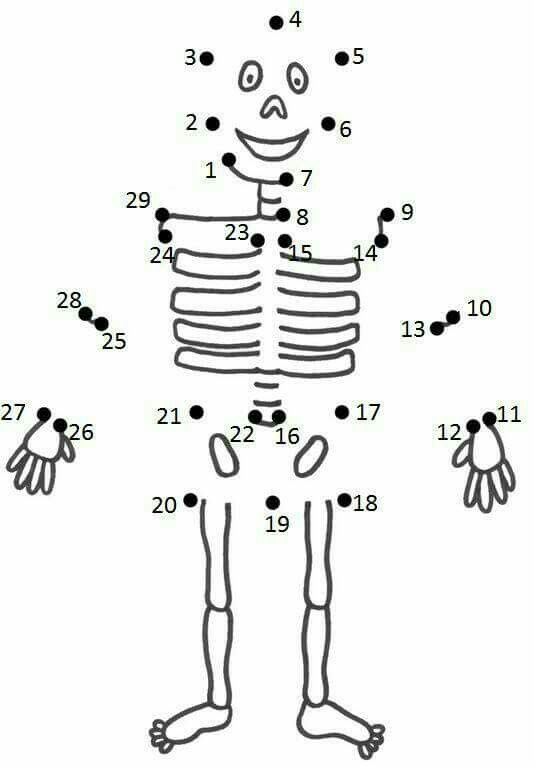 